CENTRO EDUCACIONAL DE ADULTOS ISABEL LA CATOLICA.                    Unidad Técnica Pedagógica                                                                              Puente Alto.EVALUACION DE ESTUDIOS SOCIALES Nº 7“3° Nivel A”INSTRUCCIONES GENERALES DEL PROFESOR.NOMBRE DEL ALUMNO:CURSO:PROFESORESMaría del Carmen Vivanco FierroEMAILS profesoramaricarmen2020@gmail.comCONTENIDOS“Desarrollo tecnologico y economia global”FECHA DE INICIO18 de octubre 2021NIVEL 3º Nivel AFECHA DE ENTREGA25 de octubre 2021LEA CUIDADOSAMENTE LAS INSTRUCCIONES Y RESPONDA SEGÚN LO SOLICITADO.1. ¿Con qué procesos se pueden relacionar las siguientes imágenes?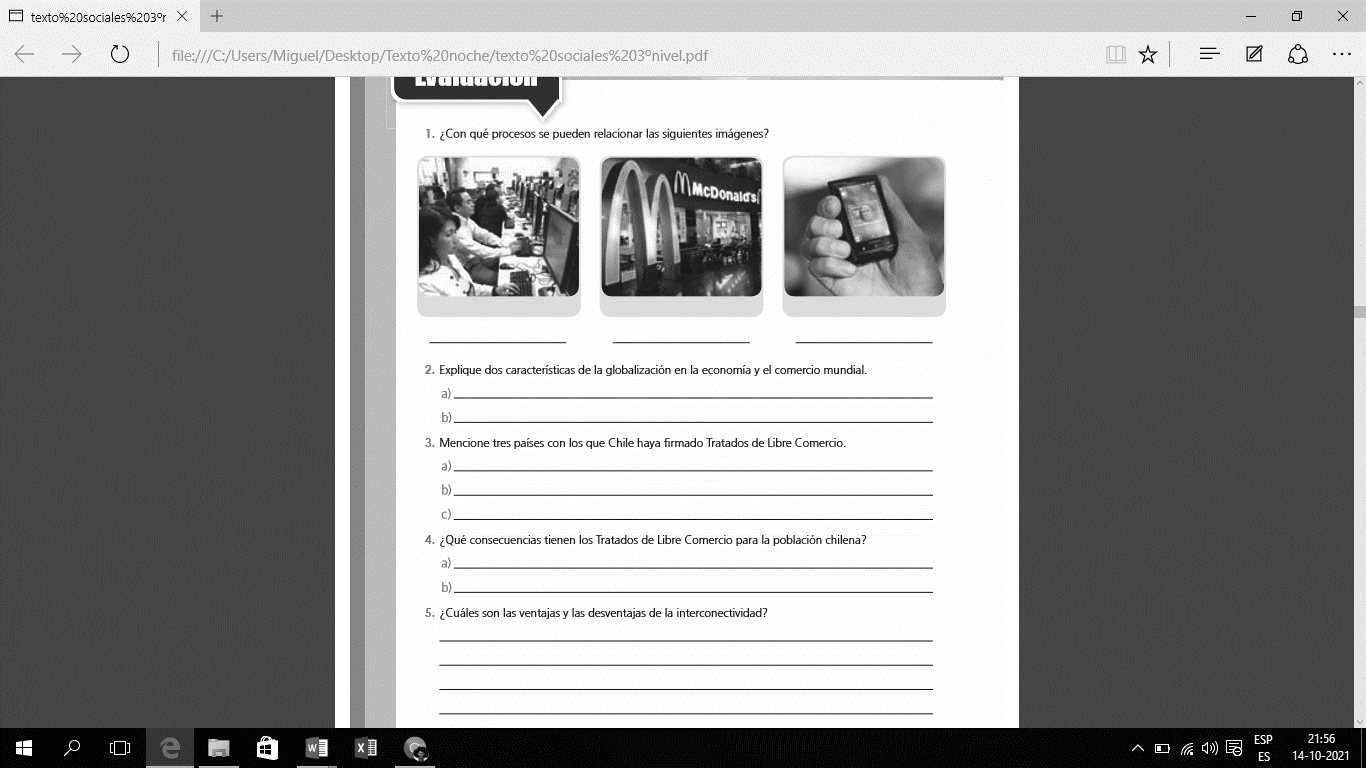     ______________________     ______________________     ______________________2. Explique dos características de la globalización en la economía y el comercio mundial.a)_______________________________________________________________________b)_______________________________________________________________________3. Mencione tres países con los que Chile haya firmado Tratados de Libre Comercio.     a)________________________________________________________________________b)________________________________________________________________________c)_______________________________________________________________________4. ¿Qué consecuencias tienen los Tratados de Libre Comercio para la población chilena?a)________________________________________________________________________b_________________________________________________________________________5. ¿Cuáles son las ventajas y las desventajas de la interconectividad?________________________________________________________________________________________________________________________________________________________________________________________________________________________________________________________________________________________________6. Observe los siguientes datos y esponda.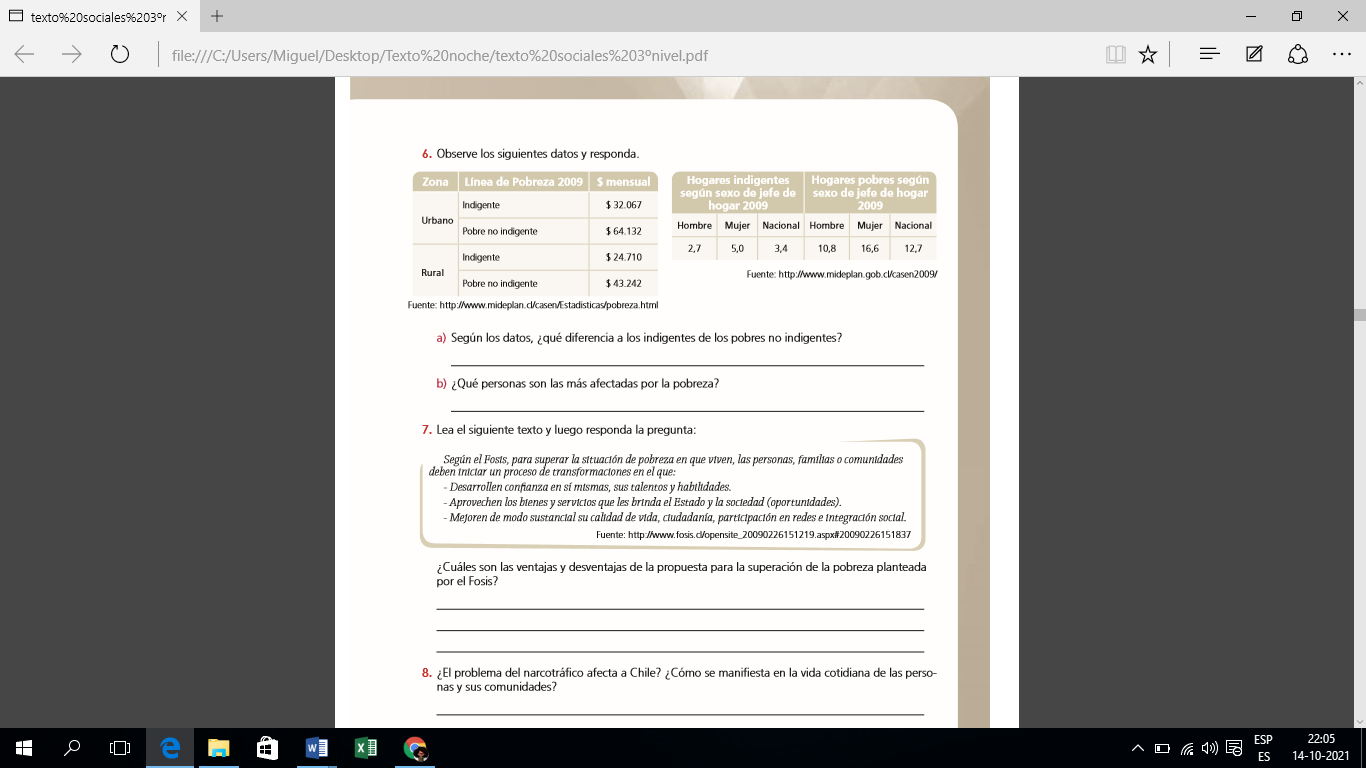 a) Según los datos, ¿qué diferencia a los indigentes de los pobres no indigentes?_________________________________________________________________________b) ¿Qué personas son las más afectadas por la pobreza?_________________________________________________________________________7. Lea el siguiente texto y luego responda la pregunta:¿Cuáles son las ventajas y desventajas de la propuesta para la superación de la pobreza planteada por el Fosis?______________________________________________________________________________________________________________________________________________________________________________8. ¿El problema del narcotráfi co afecta a Chile? ¿Cómo se manifi esta en la vida cotidiana de las personas y sus comunidades?__________________________________________________________________________________________________________________________________________________